TitleAuthor1mail@author1.com, mail@author2.comCentre of reference1, Centre of reference2Educational level: choose the one that applies: Pre-Primary Education, Primary Education, Secondary Compulsory Education, Post-Compulsory Education, Vocational and Education Training, Adult Education, EOI or Inter-level. AbstractIt must contain less than 300 words. The abstract must be structured as follows: introduction, which will include the aim of the research, methodology and main findings or conclusions. Arial font, size 12, italics and left-aligned. Key words: from 3 to 5 words separated by commas.Here we can find the development of the communication keeping Arial font, size 12, 1.5 points spacing, left-aligned without indentation in paragraphs. Paragraphs should not be separated by a blank line.The margins requested for the page are: 3 cm left, 3 cm right, 2.5 cm above and 2.5 cm below.Pages should not contain numbers, header or footer.The different level of titles must be in bold and numbered. For example:1. Subtitle level 11.2. Subtitle level 21.2.3. Subtitle level 3Graphics, images or tables must be inserted in the body where it corresponds within the text, centred and with a title or foot, for example: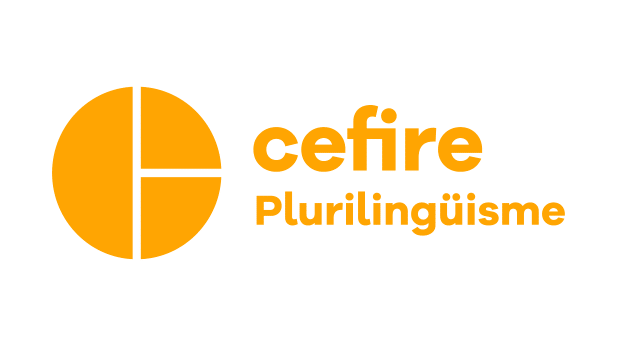 Image 1. Logo from Cefire de PlurilingüismeThe template of the document has default styles (CTEM…). You can use them for the design of your document. You can access them in the upper toolbar (format tool).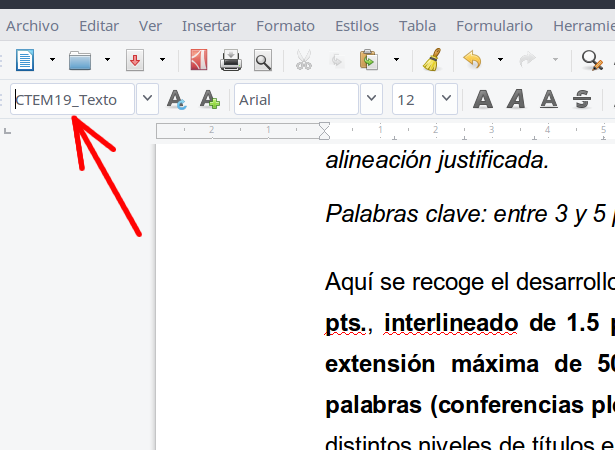 Image 2. Location of default stylesReferencesPazos, M. (1998). Bibliografía de matemática recreativa. Uno: Revista de didáctica de las matemáticas, nº. 18, pp. 73-94.Rodríguez, J. y García, P. (2018). Las matemáticas del arte. Más allá del número de oro. Colección Miradas Matemáticas. Editorial Catarata.Salgado, M. (2011-2018). Eu cociño, ti cociñas? Recuperado de http://eucocinoticocinas.blogspot.com/